一期一会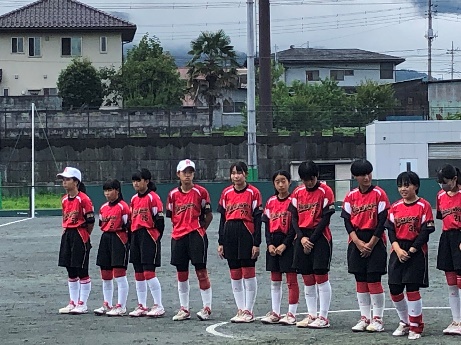 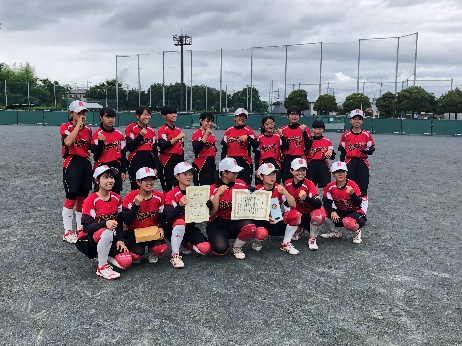 